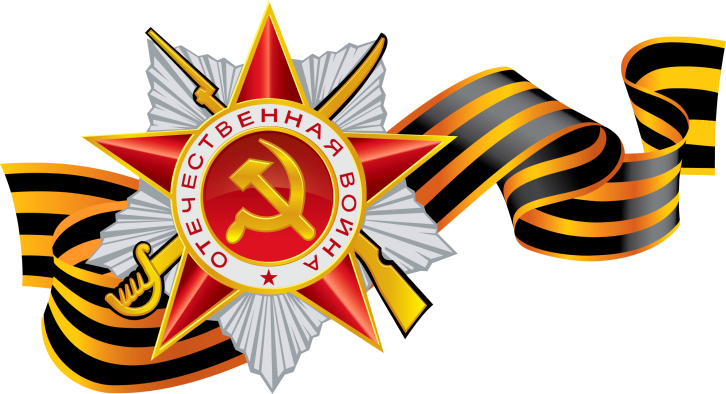 Физкультминутки и пальчиковые игры для детей на тему «День Победы».ФизкультминуткиКак солдаты на параде, Мы шагаем ряд за рядом, Левой - раз, правой - раз, Посмотрите все на нас. Мы захлопали в ладошки - Дружно, веселей. Застучали наши ножки - Громче и быстрей! По коленочкам ударим - Тише, тише, тише! Ручки, ручки поднимаем - Выше, выше, выше. Завертелись наши ручки, снова опустились. Мы на месте покружились и остановились.***Мы станем все военными, Шагают на месте. Большими, здоровенными. Руки вытянуть вверх, опустить.Будем в Армии служить, Будем Родину любить. Шагают на месте. Сад и дом свой охранять, Наклон вперёд, смотрим в «бинокль». Будем мир мы защищать! Шагают на месте.***Пусть всегда будет солнце! Поднять руки вверх над головой.Пусть всегда будет небо! Развести руки в стороны над головой.Пусть всегда будет море! Развести руки в стороны перед собой.Пусть всегда буду я! Подняться на носочки, погладить себя.Пусть всегда поют песни! Сделать наклоны головы в стороны.Пусть всегда будут танцы! Сделать присядку.Пусть всегда будут птицы! Наклоны в стороны, отводя руки назад.Пусть всегда будет мир! Хлопки над головой.***Мы празднуем Победу! Шагают на месте.Салют! Салют! Салют! Руки поднять вверх, пальцы сжимаем, разжимаемКругом цветы весенние.Руки на пояс, повороты туловища,Цветут, цветут, цветут! Руки развести в стороны.Все люди пляшут, празднуют, Приседания с выставлением ног вперёд.Поют, поют, поют!Пусть в мире страны разные. Вдох, круговое движение руками, изображая земной шар.Живут, живут, живут! ***Встали ровненько, ребята,Пошагали, как солдаты.Влево, вправо наклонись.На носочках потянись.Раз – рывок (прыжок),Два – рывок,Отдохнул ли ты дружок?Помаши кистями дружноНам работать сейчас нужно!***Ровным строем мы идём - раз, два, три,(Марш на месте. Махи руками, согнутыми в локте).В барабаны звонко бьём - раз, два, три, (Продолжаем марш, имитируем стук в барабаны).Мы летим, как самолёт - раз, два, три, (Руки в стороны, раскачивание).Ускоряется полёт - раз, два, три (ускоряем движение).Пересели в вертолёт - раз, два, три ,(Руки перед собой, изображаем пропеллер).Поднимает в верх пилот - раз, два, три,(Медленно поднимаем руки над головой, продолжая изображать пропеллер).На ракете полетим - раз, два, три (Руки вытягиваем над головой, соединяем ладони).И всех-всех опередим - раз, два, три,(Не меняя положения рук приседаем и выпрыгиваем в верх).Поплывем на корабле - раз, два, три,(Руки перед собой под прямым углом, ладони соединены).Нас качает на волне - раз, два, три,(Руки в прежнем положении, раскачивание из стороны в сторону).Наши пушки метко бьют - раз, два, три,(Боксирующие движения руками).Нашей Армии салют! Раз, два три! (Подпрыгиваем, вскидывая вверх руки с раскрытыми ладонями).Пальчиковые игры«Наша армия»Аты — баты, аты — баты!(поочерёдно «шагают» указательным и средним пальцами правой и левой руки)На парад идут солдаты!Вот идут танкисты,Потом артиллеристы,А потом пехота –Рота за ротой.***«Солдатики»Аты — баты, аты — баты!на войну идут солдаты.Указательный и средний пальцы обеих рук «маршируют на столе», изображая солдат (остальные пальцы прижаты к ладони). Важно, чтобы пальцы «маршировали» синхронно, в ногу.Знамя красное несут,Руки поднять вверх, пальцы выпрямить, прижать друг к другу, затем согнуть руки в локтях (знамя).Пушки грозные везут.Кулаки обеих рук лежат на столе. Выпрямленные указательные пальцы изображают стволы пушек.***«Солдатская каша»Мы крупу в ковше варили,Левую ладонь сложить в виде пригоршни (ковш),указательным пальцем правой руки (ложкой) «помешать кашу», остальные пальцы прижаты к ладони.Хорошенько посолили.Пальцы правой руки сложить щепоткой и показать, как солят кашу.Здесь уже и ложка наша,Правую руку положить на стол ладонью вверх; ладонь сложить в виде пригоршни (ложка).Так вкусна солдата каша!Облизать губы языком, показывая, как было вкусно.Пальчиковая гимнастика«Бойцы-молодцы»Пальцы эти все бойцы(раскрытые ладони вперёд)Удалые молодцы(в кулак)2 больших и крепких малых,И солдат в боях удалых2 гвардейца –храбреца2 метких молодца2 героя безымянныхНо в работе очень рьяных!2 мизинца –коротышкиОчень славные мальчишки!***«Солдаты»Мы солдаты, мы солдаты, бодрым шагом мы идем.(Пальцы бодро «Маршируют» по столу).В нашу армию, ребята, просто так не попадешь.(Пальцы сжаты в кулак, указательный вверх и покачивается влево-вправо).Нужно быть умелыми, сильными и смелыми,(Ладонь вверх, пальцы растопырены, сжимаются и разжимаются).